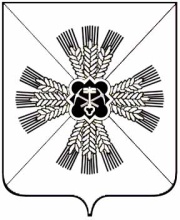 АДМИНИСТРАЦИЯ ПРОМЫШЛЕННОВСКОГО РАЙОНАКЕМЕРОВСКОЙ ОБЛАСТИПОСТАНОВЛЕНИЕот 20.03.2009г. N459-П652380, пгт. Промышленнаяул. Коммунистическая, 23аОб утверждении Положения о порядке расходования средств резервного фонда администрации Промышленновского районаВ целях повышения результативности бюджетных расходов и в соответствии со статьей 81 Бюджетного кодекса Российской Федерации1.Утвердить Положение о порядке расходования средств резервного фонда администрации Промышленновского района.2.Постановление администрации Промышленновского района от 14.10.2005 №13 «Об утверждении положения о порядке расходования средств резервного фонда администрации Промышленновского района» признать утратившим силу.3.Настоящее Постановление вступает в силу с момента подписания. 4.Контроль за исполнением настоящего постановления возложить на заместителя Главы района по экономике О.А.Игину.Глава районаА.И.ШмидтПриложениек постановлениюГлавы Промышленновского районаот 20.03.2009г. N459-ППОЛОЖЕНИЕО ПОРЯДКЕ РАСХОДОВАНИЯ СРЕДСТВ РЕЗЕРВНОГО ФОНДААДМИНИСТРАЦИИ ПРОМЫШЛЕННОВСКОГО РАЙОНА1.Общие положения1.1.Резервный фонд администрации Промышленновского района (далее - резервный фонд) создается для финансирования непредвиденных расходов Промышленновского района.1.2.Размер резервного фонда устанавливается решением Промышленновского районного Совета народных депутатов о районном бюджете  на соответствующий финансовый год.2.Направления использования резервного фонда2.1.Средства резервного фонда направляются на финансирование:-проведения аварийно-восстановительных работ по ликвидации последствий стихийных бедствий и других чрезвычайных ситуаций;-проведения неотложных ремонтных и восстановительных работ на объектах районной инфраструктуры;-других непредвиденных расходов, возникших в ходе исполнения бюджета.3.Порядок выделения средств3.1.Средства из резервного фонда выделяются на основании правовых актов Главы района.3.2.Подготовка проектов правовых актов о выделении средств из резервного фонда с указанием суммы и целевого направления расходования осуществляется в соответствии с п.6 распоряжения администрации Промышленновского района от 17.01.2008 N 69-р "О регламенте администрации Промышленновского района".3.3.Решения о выделении средств принимаются исходя из экономической целесообразности и обоснованности предполагаемых затрат, для чего к проектам правовых актов прилагаются документы, подтверждающие необходимость выделения средств в запрашиваемых объемах, включая обоснование и сметно-финансовые расчеты.3.4.Органы администрации, учреждения и организации Промышленновского района, по роду деятельности которых выделяются средства из резервного фонда, представляют в финансовое управление по Промышленновскому району документы с обоснованием размера испрашиваемых средств, включая сметно-финансовые расчеты, а также в случае необходимости – заключения комиссии, экспертов и т.д.3.5.Органы администрации, учреждения и организации, в распоряжения которых выделяются средства резервного фонда, несут ответственность за целевое использование средств в порядке, установленном законодательством Российской Федерации и в месячный срок после проведения соответствующих мероприятий представляют в финансовое управление по Промышленновскому району подробный отчет об использовании этих средств по форме, устанавливаемой финансовым управлением по Промышленновскому району.3.6.Администрация Промышленновского района ежеквартально информирует  представительный орган Промышленновского района о расходовании средств резервного фонда.3.7.Контроль за целевым использованием средств резервного фонда осуществляет финансовое управление по Промышленновскому району.